Версия 6.1.2Версия 6.1.2Информация о наличии (отсутствии) технической возможности подключения к централизованной системе холодного водоснабжения, а также о регистрации и ходе реализации заявок о подключении к централизованной системе холодного водоснабженияИнформация о наличии (отсутствии) технической возможности подключения к централизованной системе холодного водоснабжения, а также о регистрации и ходе реализации заявок о подключении к централизованной системе холодного водоснабжения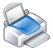 Забайкальский крайЗабайкальский крайПубликацияНа сайте регулирующего органаНа сайте регулирующего органаПо желанию организации информация раскрыта в дополнительных источниках публикации?нетнетТариф установлен дифференцированно по системам холодного водоснабжения?нетнетОтчётный периодОтчётный периодКвартал2 квартал2 кварталГод20182018Является ли данное юридическое лицо подразделением (филиалом) другой организациинетнетНаименование организацииАО "Водоканал-Чита"АО "Водоканал-Чита"Наименование филиалаИНН75360645387536064538КПП753601001753601001Вид деятельностиОказание услуг в сфере водоснабженияОказание услуг в сфере водоснабженияАдрес регулируемой организацииАдрес регулируемой организацииЮридический адресг. Чита, ул. Забайкальского Рабочего, 63г. Чита, ул. Забайкальского Рабочего, 63Почтовый адрес672000, г. Чита, ул. Забайкальского Рабочего, 63672000, г. Чита, ул. Забайкальского Рабочего, 63РуководительРуководительФамилия, имя, отчествоЯдрищенский Андрей НиколаевичЯдрищенский Андрей Николаевич(код) номер телефона8(3022)3558978(3022)355897Главный бухгалтерГлавный бухгалтерФамилия, имя, отчествоСмагина Анжела РобертовнаСмагина Анжела Робертовна(код) номер телефона8(3022)2645698(3022)264569Должностное лицо, ответственное за составление формыДолжностное лицо, ответственное за составление формыФамилия, имя, отчествоГембик Юлия СергеевнаГембик Юлия СергеевнаДолжностьначальник ОПиБначальник ОПиБ(код) номер телефона8(3022)3528928(3022)352892e-mailvodokanal@chgvk.ruvodokanal@chgvk.ruПриложение 2 к приказу ФСТ России от 15 мая 2013 г. N 129, Форма 2.10Приложение 2 к приказу ФСТ России от 15 мая 2013 г. N 129, Форма 2.10Информация о наличии (отсутствии) технической возможности подключения к централизованной системе холодного водоснабжения (одной или несколько), в отношении которой(-ых) установлен единый тариф*Информация о наличии (отсутствии) технической возможности подключения к централизованной системе холодного водоснабжения (одной или несколько), в отношении которой(-ых) установлен единый тариф*Информация о наличии (отсутствии) технической возможности подключения к централизованной системе холодного водоснабжения (одной или несколько), в отношении которой(-ых) установлен единый тариф*Информация о наличии (отсутствии) технической возможности подключения к централизованной системе холодного водоснабжения (одной или несколько), в отношении которой(-ых) установлен единый тариф*Информация о наличии (отсутствии) технической возможности подключения к централизованной системе холодного водоснабжения (одной или несколько), в отношении которой(-ых) установлен единый тариф*Информация о наличии (отсутствии) технической возможности подключения к централизованной системе холодного водоснабжения (одной или несколько), в отношении которой(-ых) установлен единый тариф*АО "Водоканал-Чита"АО "Водоканал-Чита"АО "Водоканал-Чита"АО "Водоканал-Чита"АО "Водоканал-Чита"АО "Водоканал-Чита"№ п/пМуниципальный район№ п/пМуниципальное образованиеОКТМО№ п/пНаименование централизованной системы холодного водоснабжения *Резерв мощности централизованной системы холодного водоснабжения в течение квартала, тыс.куб.м/суткиРезерв мощности централизованной системы холодного водоснабжения в течение квартала, тыс.куб.м/сутки1234567881Городской округ "Город Чита"1Городской округ "Город Чита"76701000110,000,001Городской округ "Город Чита"1Городской округ "Город Чита"76701000Добавить централизованную системуДобавить централизованную системуДобавить централизованную систему1Городской округ "Город Чита"Добавить МОДобавить МР*Наименование может совпадать с описанием тарифа, указанным на листе 'Титульный'Наименование может совпадать с описанием тарифа, указанным на листе 'Титульный'Наименование может совпадать с описанием тарифа, указанным на листе 'Титульный'Наименование может совпадать с описанием тарифа, указанным на листе 'Титульный'Наименование может совпадать с описанием тарифа, указанным на листе 'Титульный'Наименование может совпадать с описанием тарифа, указанным на листе 'Титульный'Наименование может совпадать с описанием тарифа, указанным на листе 'Титульный'Наименование может совпадать с описанием тарифа, указанным на листе 'Титульный'Приложение 2 к приказу ФСТ России от 15 мая 2013 г. N 129, Форма 2.10Приложение 2 к приказу ФСТ России от 15 мая 2013 г. N 129, Форма 2.10Приложение 2 к приказу ФСТ России от 15 мая 2013 г. N 129, Форма 2.10Информация о регистрации и ходе реализации заявок о подключении к централизованной системе холодного водоснабжения*Информация о регистрации и ходе реализации заявок о подключении к централизованной системе холодного водоснабжения*Информация о регистрации и ходе реализации заявок о подключении к централизованной системе холодного водоснабжения*АО "Водоканал-Чита"АО "Водоканал-Чита"АО "Водоканал-Чита"№ п/пНаименование показателяЗначениеЗначениеА1221Количество поданных заявок о подключении к централизованной системе холодного водоснабжения в течение квартала, шт.40402Количество исполненных заявок о подключении к централизованной системе холодного водоснабжения в течение квартала, шт.37373Количество заявок о подключении к централизованной системе  холодного водоснабжения, по которым принято решение об отказе в подключении (с указанием причин) в течение квартала, шт.334Причины отказа в подключении4.1не полный пакет документовне полный пакет документовДобавить причину*Информация раскрывается ежеквартально, в течение 30 календарных дней по истечении квартала, за который раскрывается информация.Информация раскрывается ежеквартально, в течение 30 календарных дней по истечении квартала, за который раскрывается информация.